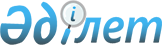 О порядке и размерах сбора за использование юридическими и физическими лицами символики города Алматы
					
			Утративший силу
			
			
		
					Решение V-й сессии Алматинского городского Маслихата II созыва от 2 июня 2000 года. Зарегистрировано Управлением юстиции города Алматы 4 июля 2000 года N 142. Утратило силу решением VIII-й сессии Алматинского городского Маслихата II созыва от 29 июля 2004 года      Сноска. Утратило силу решением VIII-й сессии Алматинского городского Маслихата II созыва от 29.07.2004.      В соответствии с пунктом 3 статьи 3 Закона Республики Казахстан "Об особом статусе города Алматы", представлением акима города Алматы, Алматинский городской Маслихат II-го созыва Р Е Ш И Л :      1. Утвердить "Правила о порядке исчисления, уплаты и размеры сбора за использование юридическими (кроме государственных предприятий, государственных учреждений, и некоммерческих организаций) и физическими лицами символики города Алматы в их фирменных наименованиях, знаках обслуживания, товарных знаках", прилагается.

      2. Контроль за исполнением настоящего решения возложить на комиссию по экономике и вопросам развития производства (Шелипанов А.И.).      Председатель

      V-й сессии Алматинского

      городского Маслихата 

      II-го созыва                      Т. Есполов      Секретарь

      Алматинского городского

      Маслихата II-го созыва            Ж. ТурегельдиновПриложение

к решению V-й сессии

Алматинского городского

Маслихата II-го созыва

от 2 июня 2000 года Правила

о порядке исчисления, уплаты и размеры сбора за

использование юридическими (кроме государственных предприятий,

государственных учреждений и некоммерческих организаций) и

физическими лицами символики города Алматы в их фирменных

наименованиях, знаках обслуживания, товарных знаках 1. Общие Положения      1. Настоящие Правила разработаны в соответствии со ст. 3 Закона Республики Казахстан от 24 апреля 1995 года № 2235 "О налогах и других обязательных платежах в бюджет", п.3 ст.3 Закона Республики Казахстан от 1 июля 1998 года № 258-1 "Об особом статусе города Алматы".

      2. Настоящие Правила определяют порядок исчисления и уплаты сбора (далее - сбора) за использование юридическими (кроме государственных предприятий, государственных учреждений и некоммерческих организаций) и физическими лицами символики города Алматы в их фирменных наименованиях, знаках обслуживания, товарных знаках.

      3. Понятия, используемые в настоящих Правилах:

      - символика города Алматы - изображение герба города, утвержденного постановлением Алма-Атинского городского Совета народных депутатов на 14 сессии 21 созыва от 6 июля 1993 года, а также слово "Алматы" и любые производные от него, используемые в фирменных наименованиях, знаках обслуживания и товарных знаках;

      - фирменное наименование - средства индивидуализации юридического (физического) лица, определение которого установлено Гражданским Кодексом Республики Казахстан;

      - товарный знак - обозначение, способное отличать товары одних юридических или физических лиц от однородных товаров других юридических или физических лиц. Средства индивидуализации продукции;

      - знак обслуживания - обозначение, способное отличать услуги одних юридических или физических лиц от однородных услуг других юридических или физических лиц (например: название магазинов, пунктов общественного питания и т.п.);

      - плательщики сбора - юридические (за исключением государственных предприятий, государственных учреждений и некоммерческих организаций) и физические лица, использующие символику города Алматы в своих фирменных наименованиях, знаках обслуживания и товарных знаках. 2. Ставки, порядок исчисления и сроки

уплаты сбора      4. Ставки сбора для юридических лиц:

      - за использование в фирменном наименовании символики города Алматы в размере - десятикратного месячного расчетного показателя, действующего на день уплаты;

      - за использование символики города Алматы в товарном знаке в размере - пятикратного месячного расчетного показателя, действующего на день уплаты;

      - за использование символики города Алматы в знаках обслуживания в размере - пятикратного месячного расчетного показателя, действующего на день уплаты.

      5. Ставки сбора для физических лиц, занимающихся предпринимательской деятельностью:

      - за использование в фирменном наименовании символики города Алматы - в размере - трехкратного месячного расчетного показателя, действующего на день уплаты;

      - за использование символики города Алматы в товарном знаке в размере - одного месячного расчетного показателя, действующего на день уплаты;

      - за использование символики города Алматы в знаках обслуживания в размере - одного месячного расчетного показателя, действующего на день уплаты.

      6. Сумма сбора исчисляется плательщиком самостоятельно за использование каждого вида символики в отдельности.

      7. Юридические лица, являющиеся плательщиками сбора, обязаны представлять расчет по установленной форме и документ, подтверждающий уплату сбора в налоговый орган по месту регистрации ежегодно до 1 февраля текущего года согласно Приложения № 1.

      8. Физические лица, являющиеся плательщиками сбора, при получении в налоговом органе Свидетельства о государственной регистрации индивидуального предпринимателя обязаны представить расчет и предъявить документ, подтверждающий уплату сбора.

      9. Для получения права использования символики города Алматы в товарных знаках и знаках обслуживания, плательщики обязаны представить расчет по установленной форме и документ, подтверждающий уплату сбора в налоговый орган по месту регистрации.

      Налоговый орган выдает плательщику сбора справку, подтверждающую право на использование символики города Алматы.

      10. Сумма сбора подлежит перечислению в местный бюджет в соответствии со ст. 11 Закона Республики Казахстан "О бюджетной системе". 3. Ответственность налогоплательщиков      11. За неуплату, несвоевременную или неполную уплату сбора плательщики несут ответственность в соответствии с законодательством Республики Казахстан.

      12. Своевременно неуплаченные суммы сбора взыскиваются в местный бюджет с начислением пени в размере официальной ставки рефинансирования, установленной Национальным банком Республики Казахстан в день уплаты этих сумм, за каждый день просрочки (включая день оплаты). 4. Контроль и учет      13. Контроль за исполнением настоящих Правил осуществляется налоговыми органами.      Председатель

      V-й сессии Алматинского

      городского Маслихата

      II-го созыва                      Т. Есполов      Секретарь

      Алматинского городского

      Маслихата II-го созыва            Ж. Турегельдинов

Приложение 1ПравилаРНН_________________________           Налоговый комитет по ________

____________________________          ______________________________

(полное наименование                  ______________________________

    плательщика)                           (срок представления)

____________________________

       (банк)

____________________________          ______________________________

    (банковские счета)                   (фактически предоставлено) Расчет

суммы сбора за использование юридическими (кроме

государственных предприятий, государственных учреждений

и некоммерческих организаций) и физическими лицами

символики города Алматы в их фирменных наименованиях,

знаках обслуживания, товарных знаках

на __________ годДата заполнения ______________________________

М.П.

                ______________________________     _______________

                         Руководитель                подпись

                ______________________________     _______________

                       Главный бухгалтер             подпись

                ______________________________     _______________

                (Ф.И.О. налогового инспектора)       подпись
					© 2012. РГП на ПХВ «Институт законодательства и правовой информации Республики Казахстан» Министерства юстиции Республики Казахстан
				№

п/пНаимено-

вание

символикиКоличе-

ство

исполь-

зуемых

символикставка сбора МРПсумма сбора 4грх5гр1234561Фирменное наименование2.Товарный знак в

т.ч. виды товаров:

а)_________________

б)_________________

в)_________________ХЗнак обслуживания

в т.ч. виды услуг:

)_________________

б)_________________

в)_________________ХИтогоХХ